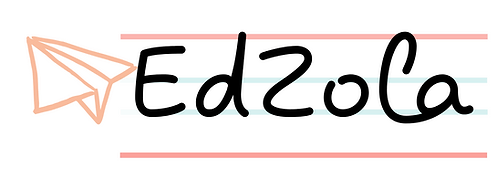 Guest writer’s pitch - TemplateYour full nameAbout yourselfArticle titleThemeBrief description (Around 100-200 words)SEO keywords